السيرة الذاتية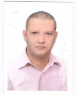 م. د رحيم شراد عامرالجامعة المستنصرية – كلية الادارة والاقتصاد dr_raheem_sh@uomustansiriyah.edu.iq موبايل:- 07703220170ملخص تعريفي:ولدة في بغداد  حاصل على شهادة الدكتوراة في تخصص ادارة الاعمال بتقدير جيد جدا  من كلية الادارة والاقتصاد / الجامعة المستنصرية درس ومازال يدرس في كلية الادارة والاقتصاد بالإضافة التدريس في كلية  المنصور ودجلة كمحاضر خبرات إشرافية ومناقشة مشاريع التخرج للمرحلة الرابعة  الشهادات الدراسية:دكتوراة ادارة اعمال    ماجستير ادارة الاعمال بكاريوس ادارة الاعمال الخبرة الأكاديمية والتدريس:خبرة أكاديمية وتدريسه ثلاثة عشر سنة في مجال التدريسخبرة اشراف على مشاريع التخرج تقييم لعدد من الاستبانات فيما يخص مجال التخصص المقررات الدراسية التي تم تدريسها:الأنتساب المهني او الجمعيات:  لجنة امتحانيه  اربعة سنواتلجنة الإرشاد التربوي لثمانية سنواتلجنة تطوير المناهج 3 ثلاث سنواتلجنة الندوات والسمنارات ثلاث سنوات لجنة الامتحان التنافسي لجنة الاشراف على امتحان الرصانة المنشورات العلميةبحوث علمية. سبع بحوث علميةكتب مؤلفةمقالات واحدةفصول.تطوير المهارات:شهادة كفاءة حاسوبشهادة IC3 شهادة توفلالدراسات الأوليةالدراسات العليا1- رياضيات مالية2- ادارة مالية 3-  مبادئ ادارة الاعمال4- تجارة الالكترونية5- مبادئ تمويل واستثمار6- مبادئ مالية ومصرفية 7- ادارة التسويق8- محافظ استثمار 9- تقييم قرارات الاستثمار 10- مشتقات مالية 11- تمويل شركات 12- ادارة الامدادات 13- تسويق مصرفي 1- تسويق مصرفي 